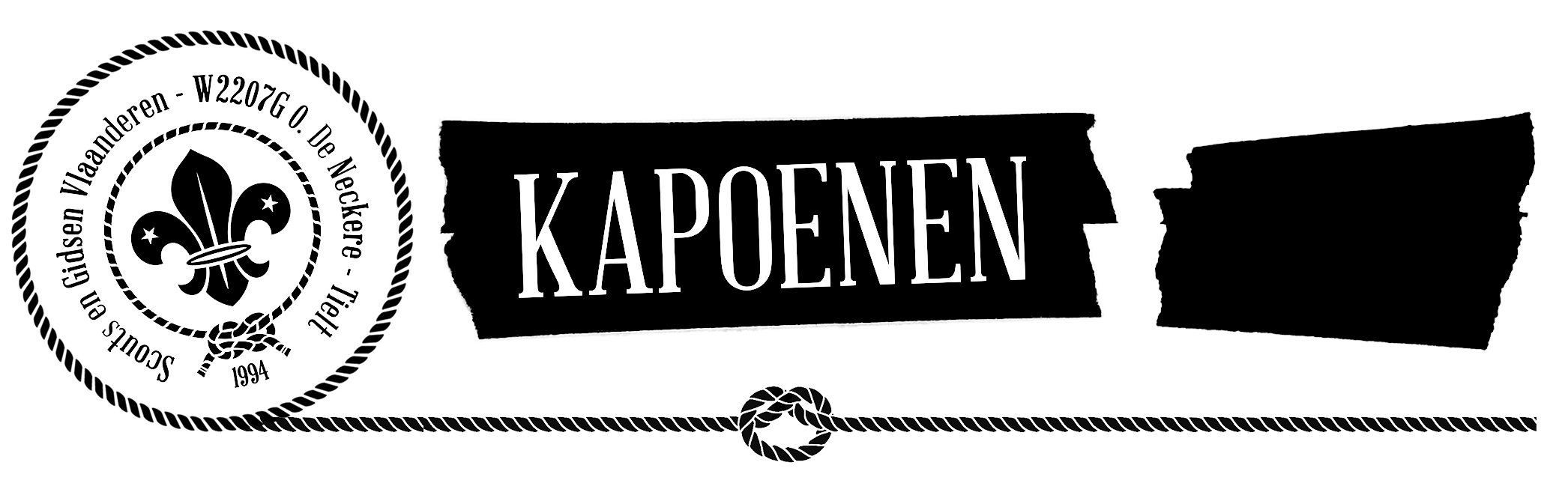 Dag kapoentjes en ouders! De examens van de leiding zijn nu al een tijdje achter de rug, het winterse weer wordt al terug wat milder, en alles ziet er goed uit om te beginnen aan ons nieuwe trimester! In deze brief delen we je de planning mee voor Maart tot en met Mei! Dit trimester hebben we ook heel wat leuke speciale dingen gepland zoals een dagactiviteit, ons weekend en dan in de grote vakantie het langverwachte kamp! (hierover volgt later meer info) Maart: April: Mei: BELANGRIJK! We stuurden een tijd geleden de lidnummers door voor iedere kapoen, deze hadden jullie nodig voor het invullen van de medische fiche. Zorg ervoor dat deze zeker is ingevuld VOOR het weekend!Indien er nog vragen zijn over data, activiteiten, of gewoon opmerkingen aarzel dan niet ons te contacteren op onze mail of whatsapp! Wij kijken alvast zeer hard uit naar dit fantastische trimester!! Stevige scoutslinkerArne, Broes, Charles-Henri, Nina, Roman, Wout, Jenssen & Jannes.05/0314u-17uGewone activiteit11-13maartWeekend (zie brief weekend voor meer informatie19/0314u-17uGewone activiteit. Savonds is iedereen uitgenodigd deel te nemen aan jincognito, een quiz van de jins hiervoor dient u zich in te schrijven. Voor meer info zie de facebook pagina jincognito26/0314u-17uGewone activiteit02/0414-17uGewone activiteit. Zondag is iedereen welkom op dag van de ronde, een evenement georganiseerd door onze givers. 9/04Geen activiteit!16/0414u-17uGewone activiteit23/0414u-17uGewone activiteit30/0414u-17uGewone activiteit, Savonds is iedereen welkom op de spaghettiavond van de givers. Hiervoor dient u zich in te schrijven. 07/05Dagactiviteit (meer info volgt later) 